Сумська міська радаVІІ СКЛИКАННЯ XV СЕСІЯРІШЕННЯвід 26 жовтня 2016 № 1263-МРм. СумиУ зв’язку з досягненням заступником міського голови, керуючим справами виконавчого комітету граничного віку перебування на службі в органах місцевого самоврядування, відповідно до статті 18 Закону України «Про службу в органах місцевого самоврядування», керуючись статтею 25 Закону України «Про місцеве самоврядування в Україні», Сумська міська радаВИРІШИЛА:Вважати таким, що втратив чинність з 01 листопада 2016 року пункт 1.3. рішення Сумської міської ради від 11 грудня 2015 року № 58-МР «Про затвердження заступників міського голови».Міський голова								О.М. ЛисенкоВиконавець:  Антоненко А.Г.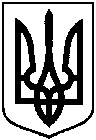 Про внесення змін до рішення Сумської міської ради від 11 грудня 2015 року № 58-МР «Про затвердження заступників міського голови»